AnnexePrévention-santé-environnementClasse de seconde professionnelleSommairePréambuleFinalités et enjeuxCompétences à développerRepères pour l’enseignementModalités de lectureThématique A : L'individu responsable de son capital santéThématique B : L'individu responsable dans son environnementThématique C : L’individu acteur de prévention dans son milieu professionnelPréambuleFinalités et enjeuxL’enseignement de prévention-santé-environnement (PSE) conforte et complète les acquis de la scolarité obligatoire, notamment ceux relevant de la culture scientifique et de la maîtrise de la langue. Il contribue aux actions prioritaires d’éducation et de prévention définies par les plans nationaux et européens dans les champs de la santé, de l’environnement et de la santé au travail. Il participe également à la construction du parcours éducatif de santé et du parcours citoyen.Dans le cadre de la formation « tout au long de la vie », cet enseignement prend en compte la diversité des besoins et des attentes des élèves.Cet enseignement est dispensé et évalué par les professeurs de biotechnologies santé environnement.Il vise à former des individus responsables, sensibilisés à la prévention au sein de leur environnement, en particulier professionnel, en développant chez les élèves :des connaissances dans le cadre de la prévention, de la santé et de l’environnement ;une approche analytique s’appuyant sur différentes démarches ;une culture scientifique, la distinction entre des faits scientifiques et des idées préconçues qui aiguise le sens critique et autorise des choix éclairés ;des compétences sociales et civiques permettant de s’insérer dans la société, dans le respect de soi et des autres ;un comportement responsable vis-à-vis de sa santé et de son environnement.Les objectifs de formation de l’enseignement de PSE s’organisent autour de trois grandes thématiques :A : L’individu responsable de son capital santé.B : L’individu responsable dans son environnement.C : L’individu acteur de prévention dans son milieu professionnel.Ces thématiques comportent des modules qui permettent de construire des compétences et de mobiliser des notions clés associées dans des situations de complexité croissante. Selon une logique spiralaire, certaines notions sont reprises et approfondies tout au long de la formation, en particulier dans le domaine de la prévention des risques professionnels. Cette approche favorise la consolidation des acquis et leur approfondissement par l’appropriation de nouvelles notions au fur et à mesure que se développe l’expérience du milieu professionnel, notamment au travers des périodes de formation en milieu professionnel (PFMP).Ce programme permet d’acquérir des notions de biologie humaine et d’écologie qui conduisent l’élève à mieux connaître son corps, à comprendre son fonctionnement physiologique et à découvrir les impacts environnementaux de ses activités. Cette formation éclaire les choix de l’élève relatifs à sa santé et au respect de l’environnement. Elle l’amène également à construire son jugement, à développer des arguments à partir des faits scientifiques objectifs étayés par des données quantitatives issues de statistiques ou de l’analyse de documents scientifiques.L’enseignement de PSE contribue, au travers des activités d’apprentissage proposées, à la maîtrise de la langue. Les interventions et comptes rendus oraux et écrits, la confrontation des avis lors des travaux de groupe font l’objet d’une vigilance particulière. Cet enseignement scientifique mobilise un vocabulaire précis, en particulier en biologie.Un travail interdisciplinaire est mené avec les professeurs en charge de l’enseignement professionnel de la spécialité suivie par l’élève ; il permet de donner tout son sens à la prévention des risques professionnels.L’enseignement de PSE se prête à d’autres rapprochements et croisements, notamment avec :l’éducation physique et sportive qui contribue aux actions prioritaires d’éducation et de prévention dans les domaines de la santé, du travail et de l’environnement ;le français, l’histoire-géographie et l’enseignement moral et civique ;les mathématiques, la physique-chimie.Des projets peuvent être conduits en partenariat avec le personnel infirmier scolaire, avec le CESC (comité d’éducation à la santé et à la citoyenneté) ou dans le cadre du service sanitaire.L’élève apprécie ses progrès au fil de sa formation grâce à l’explicitation des attendus indiqués dans les deux premières colonnes du programme.Compétences à développerCet enseignement vise à développer, au travers des activités proposées dans les différents modules du programme, les compétences transversales suivantes :Compétence 1 : Traiter une information.Compétence 2 : Appliquer une démarche d’analyse dans une situation donnée.Compétence 3 : Expliquer un phénomène physiologique, un enjeu environnemental, une disposition réglementaire, en lien avec une mesure de prévention.Compétence 4 : Proposer une solution pour résoudre un problème.Compétence 5 : Argumenter un choix.Compétence 6 : Communiquer à l’écrit et à l’oral avec une syntaxe claire et un vocabulaire adapté.Repères pour l’enseignementUne démarche inductive à partir de l’analyse de situations concrètes de la vie sociale, professionnelle ou de faits d’actualités, permet de comprendre les notions clés associées.L’enseignement de PSE recourt à des démarches pédagogiques variées intégrant l’utilisation du numérique (recherches internet, vidéos de simulation physiologique, jeux sérieux, utilisation de logiciel capteur…). Le programme mentionne à titre d’exemples des activités. Le professeur adapte son enseignement à la diversité des élèves, à la singularité de leur environnement professionnel et à la spécialité préparée pour le baccalauréat professionnel.Pour chacune des étapes de la démarche d’analyse et de résolution de problème, le professeur dispose de nombreux outils méthodologiques. Parmi les méthodes d’analyse mises en œuvre, certaines, caractéristiques de l’évaluation des risques professionnels, prennent en compte les risques spécifiques au métier. Ces démarches font appel à des outils qui sont appréhendés progressivement au fil du cycle terminal.Les objectifs visés, explicités dans la colonne de gauche des tableaux ci-après, sont des actions que l’élève met en œuvre en s’appuyant systématiquement sur des supports de nature et de forme variées (numériques ou imprimés).Modalités de lectureLes trois grandes thématiques du programme de prévention-santé-environnement se déclinent en plusieurs modules, eux-mêmes introduits par une présentation de leurs enjeux qui en précise les attendus.Les notions traitées au collège (cycle 4) en lien avec les contenus du module sont rappelées et les liens avec les autres enseignements sont précisés en fin de module. Chacune des parties précise les notions déjà abordées dans les programmes de sciences de la vie et de la Terre (SVT), de technologie, de physique-chimie, d’enseignement moral et civique (EMC), d’éducation physique et sportive (EPS) de collège. Ces notions sont explicitement remobilisées afin que soit ensuite assurée la maîtrise de nouvelles notions s’appuyant sur les acquis des élèves.Les modules sont construits selon le principe suivant :les deux premières colonnes du programme permettent d’identifier les objectifs ciblés (colonne de gauche) et les notions clés associées (colonne du milieu) indissociables, que l’élève doit avoir acquises en fin de formation ;dans la colonne présentant les notions clés associées, la mise en relation de deux mots par une barre oblique attire l’attention sur le risque de confusion possible par les élèves et la nécessité de distinguer explicitement le sens de ces éléments ;la colonne de droite propose un choix d’activités et de supports d’apprentissage pour atteindre ces objectifs et faire acquérir ces notions.Le programme est présenté sous la forme d’un tableau à lecture horizontale : chaque objectif ciblé mobilise les notions associées. Des activités et supports d’apprentissage sont proposés pour atteindre cet objectif. Une lecture verticale de la colonne présentant les notions clés associées permet également d’identifier les notions que l’élève doit avoir assimilées en fin de formation.Exemple de tableau :Thématique A : L'individu responsable de son capital santéModule A1 : Le système de santéCe module vise à développer la notion de « capital santé » afin que l’élève prenne conscience de sa responsabilité vis-à-vis de sa santé et de celle des autres, dans un système de santé solidaire.La politique de santé donne lieu à des plans nationaux dont les enjeux sont la prévention collective et individuelle. Elle repose sur un principe de solidarité nationale garantissant l’accès à la santé pour tous.Module A2 : Les rythmes biologiques – le sommeilCe module vise à démontrer l’incidence des rythmes sociaux sur les rythmes biologiques et leur impact sur la santé de l’individu. En particulier, l’étude du sommeil et de ses principaux rôles permet de comprendre la nécessité d’adopter un mode de vie favorisant un sommeil récupérateur.Module A3 : L’activité physiqueCe module vise à démontrer les bienfaits sur l’organisme d’une activité physique nécessaire au bien-être physique, mental et social. L’activité physique ne se limite pas à une activité sportive de loisir ou de compétition : il s’agit de toute forme de mouvement. Cette activité prévient les effets d’une sédentarité excessive.Module A4 : Les addictionsCe module vise à montrer que l’addiction ne se limite pas à la consommation de produits mais peut aussi concerner des comportements (jeux en ligne, fréquentation assidue des réseaux sociaux…). L’étude des effets des substances (alcool, cannabis) permet d’en distinguer la dangerosité. La connaissance du cadre réglementaire de la prévention et de la répression conforte cette attitude éclairée. Module A5 : La sexualité - la contraceptionCe module apporte les connaissances des étapes et des organes de la reproduction nécessaires à la compréhension des modes d’action des différents moyens de contraception. Il sensibilise l’individu aux enjeux d’un comportement respectueux et responsable pour lui et les autres.Thématique B : L'individu responsable dans son environnementModule B1 : L’alimentation écoresponsableCe module vise à développer chez l’individu une attitude écoresponsable par une prise de conscience des conséquences des modes de consommation alimentaire sur l’environnement et le développement durable de la planète. Module B2 : Les risques majeursLes événements naturels (inondations, tempêtes, cyclones…) étant de plus en plus fréquents en France (métropole et outre-mer), ce module vise à former des citoyens capables de comportements adaptés aux risques et d’en limiter les conséquences.Thématique C : L’individu acteur de prévention dans son milieu professionnelModule C1 : Les enjeux de la « santé et sécurité au travail »Ce module vise à faire prendre conscience à l’élève qui débute sa formation professionnelle des enjeux de la santé et sécurité au travail sur les plateaux techniques en établissement de formation et en entreprise lors des périodes de formation en milieu professionnel (PFMP). Module C2 : Les notions de base en prévention des risques professionnelsCe module vise à faire émerger, en situation d’apprentissage en établissement ou en situation de travail lors des PFMP ou en formation en alternance, la notion de prévention des risques professionnels. Il présente les bases incontournables pour l’analyse d’une activité de travail et permet de donner du sens aux consignes de sécurité à appliquer.Attendus en fin de formationAttendus en fin de formationAttendus en fin de formationPropositions d’activités et de supports d’apprentissageObjectifs ciblésObjectifs ciblésNotions clés associéesPropositions d’activités et de supports d’apprentissageNotions traitées au collège (cycle 4) :Notions traitées au collège (cycle 4) :Notions traitées au collège (cycle 4) :Notions traitées au collège (cycle 4) :Objectifs que l’élève doit atteindre pour répondre aux enjeux du module. Objectifs que l’élève doit atteindre pour répondre aux enjeux du module. Notions ou concepts en lien avec les objectifs ciblés que l’élève doit s’approprier progressivement au cours de la formation.Propositions d’activités et de supports que le professeur peut utiliser. Il conserve toutefois sa liberté pédagogique.Des symboles sont utilisés afin de permettre un repérage simplifié : Activité nécessitant un logiciel, une animation vidéo… (situations où l’animation est nécessaire à la compréhension. Par exemple, des vidéos expliquant le fonctionnement d’un appareil ou d’un organe).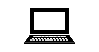  Activité qui place l’élève dans une situation de recherche et d’analyse (exploitation d’un corpus de documents : traitement de l’information…).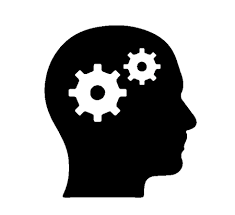  Activité en lien avec l’entreprise.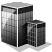  Activité particulièrement propice au travail de groupes et aux projets.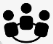 Liens avec d’autres programmes ou entre différents modules du programme.Liens avec d’autres programmes ou entre différents modules du programme.Liens avec d’autres programmes ou entre différents modules du programme.Attendus en fin de formationAttendus en fin de formationPropositions d’activités et de supports d’apprentissageObjectifs ciblés Notions clés associées Propositions d’activités et de supports d’apprentissageNotions traitées au collège (cycle 4) :SVT : expliquer les politiques en matière de préservation de la santé.EMC : la responsabilité de l'individu et du citoyen dans le domaine de l'environnement, de la santé.Notions traitées au collège (cycle 4) :SVT : expliquer les politiques en matière de préservation de la santé.EMC : la responsabilité de l'individu et du citoyen dans le domaine de l'environnement, de la santé.Notions traitées au collège (cycle 4) :SVT : expliquer les politiques en matière de préservation de la santé.EMC : la responsabilité de l'individu et du citoyen dans le domaine de l'environnement, de la santé.Repérer les effets des facteurs internes et externes sur la santé d’un individu.IndividuSantéCapital santéFacteurs internesFacteurs externes Analyse de données qui présentent l’impact de l’environnement, des habitudes de vie et des facteurs internes sur la santé des individus (âge, sexe, pollution, conditions de travail, consommation : tabac, alcool, alimentation, drogue…). Utilisation d’un photolangage pour définir le « capital santé » et la « santé ».Identifier les enjeux dans un plan santé.Plan santéPrévention collective Étude de plans santé, à partir des sites de prévention (exemples : www.vie-publique.fr ; www.santepubliquefrance.fr).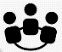 Expliquer le principe de solidarité nationale de la sécurité sociale.Présenter le principe et l’intérêt du parcours de soins coordonnés (médecin traitant, carte vitale et dossier médical partagé).SolidaritéAssurance maladieParcours de soins coordonnés Études de données chiffrées sur le coût réel des soins (exemples : coût d’une opération de l’appendicite, coût d’une journée d’hospitalisation…) afin de mettre en évidence l’intérêt du principe de solidarité du système de santé en France. Comparaison avec le reste à charge du patient. Recherche d’informations à partir de documents (brochure, infographie…) et/ou de ressources Internet (exemples : www.ameli.fr ; www.dmp.fr…).Attendus en fin de formationAttendus en fin de formationAttendus en fin de formationPropositions d’activités et de supports d’apprentissage Objectifs ciblés Objectifs ciblés Notions clés associées Propositions d’activités et de supports d’apprentissage Notions traitées au collège (cycle 4) :SVT : le rythme cardiaque ; le rythme respiratoire.Notions traitées au collège (cycle 4) :SVT : le rythme cardiaque ; le rythme respiratoire.Notions traitées au collège (cycle 4) :SVT : le rythme cardiaque ; le rythme respiratoire.Notions traitées au collège (cycle 4) :SVT : le rythme cardiaque ; le rythme respiratoire.Identifier la fréquence d’un rythme biologique à partir d’un document descriptif ou scientifique.Identifier la fréquence d’un rythme biologique à partir d’un document descriptif ou scientifique.Rythmes biologiquesCycleFréquence d’un rythme biologique Illustration des notions de diversité et de fréquence des rythmes biologiques (photolangages, témoignages…). Analyse de courbes présentant différents rythmes biologiques pour déterminer une fréquence.Présenter les rôles des principales phases d’un cycle du sommeil.Présenter les rôles des principales phases d’un cycle du sommeil.Phases du sommeilRécupération physiqueRécupération mentale Analyse de schémas et de graphiques qui établissent des liens entre le sommeil, l’activité cérébrale et les fonctions végétatives (respiration, fréquence cardiaque, tonus musculaire, température corporelle…). Réalisation de tests de somnolence en ligne.Repérer les facteurs qui influencent les rythmes biologiques comme le sommeil.Présenter les conséquences d’une désynchronisation des rythmes biologiques sur la santé de l’individu, sa vie sociale et professionnelle.Repérer les facteurs qui influencent les rythmes biologiques comme le sommeil.Présenter les conséquences d’une désynchronisation des rythmes biologiques sur la santé de l’individu, sa vie sociale et professionnelle.Rythme socialSynchronisation/désynchronisationHorloge biologique Exploitation d’études scientifiques sur l’alternance jour/nuit et la production de mélatonine. Analyse de situations professionnelles (travail de nuit, travail posté, décalage horaire…) afin de déduire l’impact des rythmes sociaux sur les rythmes biologiques. Exploitation de vidéos sur la synchronisation des rythmes biologiques.Expliquer la réglementation appliquée au travail de nuit.Expliquer la réglementation appliquée au travail de nuit.Compte professionnel de préventionRèglementation Exploitation d’articles du code du travail, de conventions collectives ou d’accords de branches pour justifier le temps de repos obligatoire lors du travail de nuit dans le cas d’horaires atypiques.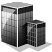 Proposer des mesures pour améliorer la qualité du sommeil.Proposer des mesures pour améliorer la qualité du sommeil.Hygiène du sommeil Étude des effets des stimulants (caféine, drogues…) et de l’alcool sur le sommeil. Études qui démontrent l’impact des écrans sur l’endormissement et le sommeil. Exploitation de la journée internationale du sommeil.Lien avec les enseignements de mathématiques et physique-chimie : notion de fréquence, de cycle.Lien avec les enseignements de mathématiques et physique-chimie : notion de fréquence, de cycle.Lien avec les enseignements de mathématiques et physique-chimie : notion de fréquence, de cycle.Attendus en fin de formationAttendus en fin de formationAttendus en fin de formationPropositions d’activités et de supports d’apprentissageObjectifs ciblésObjectifs ciblésNotions clés associéesPropositions d’activités et de supports d’apprentissageNotions traitées au collège (cycle 4) :SVT :Expliquer comment le système nerveux et le système cardiovasculaire interviennent lors d’un effort musculaire, en identifiant les capacités et les limites de l’organisme.Rythmes cardiaque et respiratoire, et effort physique.Notions traitées au collège (cycle 4) :SVT :Expliquer comment le système nerveux et le système cardiovasculaire interviennent lors d’un effort musculaire, en identifiant les capacités et les limites de l’organisme.Rythmes cardiaque et respiratoire, et effort physique.Notions traitées au collège (cycle 4) :SVT :Expliquer comment le système nerveux et le système cardiovasculaire interviennent lors d’un effort musculaire, en identifiant les capacités et les limites de l’organisme.Rythmes cardiaque et respiratoire, et effort physique.Notions traitées au collège (cycle 4) :SVT :Expliquer comment le système nerveux et le système cardiovasculaire interviennent lors d’un effort musculaire, en identifiant les capacités et les limites de l’organisme.Rythmes cardiaque et respiratoire, et effort physique.Expliquer le mouvement volontaire à l’aide de la structure anatomique et des propriétés du muscle strié squelettique.Expliquer le mouvement volontaire à l’aide de la structure anatomique et des propriétés du muscle strié squelettique.Muscle strié squelettiqueExcitabilitéContractilitéÉlasticitéTonicité Annotation d’un schéma simple(os, tendons, corps musculaire, faisceaux, fibres musculaires, nerfs, vaisseaux sanguins). Exploitation de vidéos, de schémas (muscle relâché, muscle contracté).Expliquer le mécanisme de la contraction du muscle.Expliquer le mécanisme de la contraction du muscle.Consommation d’énergieProduction de déchets. Exploitation de vidéos (www.reseau-canope.fr). Exploitation de données expérimentales comparant la composition du sang avant et après l’effort.Repérer les modifications physiologiques lors d’un travail musculaire.Repérer les modifications physiologiques lors d’un travail musculaire.Rythme cardiaqueRythme respiratoireThermorégulation Observation et analyse des modifications du fonctionnement de l’appareil cardio-respiratoire et de l’augmentation de température lors d’un effort musculaire.Démontrer l’intérêt d’une activité physique régulière sur la santé.Démontrer l’intérêt d’une activité physique régulière sur la santé.Activité physiqueSédentaritéBien-être (physique, mental et social) À partir du site de l’OMS (guide de recommandation mondiale en matière d’activité physique pour la santé), repérage des bienfaits de l’activité physique et des risques liés à la sédentarité. Utilisation d’un podomètre ou d’une application mobile. EPS : Systématiser un retour réflexif sur sa pratique pour réguler sa charge de travail en fonction d’indicateurs prélevés en cours d’effort (fréquence cardiaque, ressenti musculaire et respiratoire, fatigue générale).EPS : Systématiser un retour réflexif sur sa pratique pour réguler sa charge de travail en fonction d’indicateurs prélevés en cours d’effort (fréquence cardiaque, ressenti musculaire et respiratoire, fatigue générale).EPS : Systématiser un retour réflexif sur sa pratique pour réguler sa charge de travail en fonction d’indicateurs prélevés en cours d’effort (fréquence cardiaque, ressenti musculaire et respiratoire, fatigue générale).Attendus en fin de formationAttendus en fin de formationAttendus en fin de formationPropositions d’activités et de supports d’apprentissage Objectifs ciblésObjectifs ciblésNotions clés associéesPropositions d’activités et de supports d’apprentissage Notions traitées au collège (cycle 4) :SVT : Mise en évidence du rôle du cerveau dans la réception et l’intégration d’informations multiples (messages nerveux, centres nerveux, nerfs, cellules nerveuses) – association de comportements et d’effets sur le système nerveux.Notions traitées au collège (cycle 4) :SVT : Mise en évidence du rôle du cerveau dans la réception et l’intégration d’informations multiples (messages nerveux, centres nerveux, nerfs, cellules nerveuses) – association de comportements et d’effets sur le système nerveux.Notions traitées au collège (cycle 4) :SVT : Mise en évidence du rôle du cerveau dans la réception et l’intégration d’informations multiples (messages nerveux, centres nerveux, nerfs, cellules nerveuses) – association de comportements et d’effets sur le système nerveux.Notions traitées au collège (cycle 4) :SVT : Mise en évidence du rôle du cerveau dans la réception et l’intégration d’informations multiples (messages nerveux, centres nerveux, nerfs, cellules nerveuses) – association de comportements et d’effets sur le système nerveux.Repérer des facteurs de risques pouvant conduire à une addiction comportementale et/ou à un produit. Repérer des facteurs de risques pouvant conduire à une addiction comportementale et/ou à un produit. AddictionFacteurs de risque addictif Classement de différents types d’addictions (comportementales et liées aux produits) à partir de situations. Exploitation de témoignages, de vidéos pour identifier les trois différentes catégories de facteurs de risques en interaction (facteurs liés à la vulnérabilité de l’individu, facteurs liés à l’environnement notamment social, facteurs liés au produit).Expliquer le mécanisme de l’addiction sur le cerveau. Expliquer le mécanisme de l’addiction sur le cerveau. Substances psychoactivesSynapseNeurotransmetteurMessage nerveuxCircuit de la récompenseDépendance Étude de schémas animés, de vidéos pour identifier les éléments mis en jeu dans le circuit de la récompense.Identifier les effets de l’alcool, du cannabis et de la polyconsommation sur la santé. Identifier les effets de l’alcool, du cannabis et de la polyconsommation sur la santé. Effets immédiatsEffets à long termePolyconsommation  Utilisation de lunettes de simulation des effets de l’alcoolémie ou de la prise de drogues. Exploitation de ressources pour mettre en évidence les effets de l’alcool et du cannabis et le caractère amplificateur de la polyconsommation. Interventions de la brigade de prévention de la délinquance juvénile, de professionnels de la santé, d’étudiants dans le cadre du service sanitaire.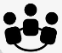 Identifier les conséquences des addictions.Identifier les conséquences des addictions.Conséquences socialesConséquences personnellesAnalyse d’articles de presse, de statistiques (accidents liés à l’alcool, au cannabis…). Exploitation de vidéos, de témoignages d’anciens consommateurs.Proposer des actions de prévention individuelle et collective visant à réduire le risque d’addiction.Proposer des actions de prévention individuelle et collective visant à réduire le risque d’addiction.Prévention individuellePrévention collective Identification d’actions conduites au niveau national et au niveau local (exemples de site : www.drogues-info-service.fr ; www.alcool-info-service.fr). Utilisation de campagnes de sensibilisation sur les risques liés aux conduites addictives.Repérer les mesures réglementaires mises en place pour la vente et la consommation des substances licites et illicites.Repérer les mesures réglementaires mises en place pour la vente et la consommation des substances licites et illicites.RéglementationProduit liciteProduit illicitePréventionRépressionAnalyse d’extraits d’articles de loi (code de la route, code de santé publique, code du travail), règlement intérieur. Exploitation de sites (MILDECA, sécurité routière, INRS, Alcool info service).Lien avec le Parcours Éducatif de Santé : circulaire 2016-008 du 28/01/2016.Lien avec le Service sanitaire.Lien avec le personnel infirmier de l’établissement et le CESC.Lien avec le Parcours Éducatif de Santé : circulaire 2016-008 du 28/01/2016.Lien avec le Service sanitaire.Lien avec le personnel infirmier de l’établissement et le CESC.Lien avec le Parcours Éducatif de Santé : circulaire 2016-008 du 28/01/2016.Lien avec le Service sanitaire.Lien avec le personnel infirmier de l’établissement et le CESC.Attendus en fin de formationAttendus en fin de formationAttendus en fin de formationPropositions d’activités et de supports d’apprentissage Objectifs ciblés Objectifs ciblés Notions clés associées Propositions d’activités et de supports d’apprentissage Notions traitées au collège (cycle 4) :SVT : Relier le fonctionnement des appareils reproducteurs à partir de la puberté aux principes de la maîtrise de la reproduction.Puberté : organes reproducteurs, production de cellules reproductrices, contrôles hormonaux.Expliquer sur quoi reposent les comportements responsables dans le domaine de la sexualité : fertilité, grossesse, respect de l’autre, choix raisonné de la procréation, contraception, prévention des infections sexuellement transmissibles.Notions traitées au collège (cycle 4) :SVT : Relier le fonctionnement des appareils reproducteurs à partir de la puberté aux principes de la maîtrise de la reproduction.Puberté : organes reproducteurs, production de cellules reproductrices, contrôles hormonaux.Expliquer sur quoi reposent les comportements responsables dans le domaine de la sexualité : fertilité, grossesse, respect de l’autre, choix raisonné de la procréation, contraception, prévention des infections sexuellement transmissibles.Notions traitées au collège (cycle 4) :SVT : Relier le fonctionnement des appareils reproducteurs à partir de la puberté aux principes de la maîtrise de la reproduction.Puberté : organes reproducteurs, production de cellules reproductrices, contrôles hormonaux.Expliquer sur quoi reposent les comportements responsables dans le domaine de la sexualité : fertilité, grossesse, respect de l’autre, choix raisonné de la procréation, contraception, prévention des infections sexuellement transmissibles.Notions traitées au collège (cycle 4) :SVT : Relier le fonctionnement des appareils reproducteurs à partir de la puberté aux principes de la maîtrise de la reproduction.Puberté : organes reproducteurs, production de cellules reproductrices, contrôles hormonaux.Expliquer sur quoi reposent les comportements responsables dans le domaine de la sexualité : fertilité, grossesse, respect de l’autre, choix raisonné de la procréation, contraception, prévention des infections sexuellement transmissibles.Expliquer la physiologie de l’appareil reproducteur féminin. Expliquer la physiologie de l’appareil reproducteur féminin. Anatomie de l’appareil reproducteur fémininGamète femelleCycle ovarienRécepteur spécifique hormonalContrôle hormonalPuberté  Exploitation de schémas anatomiques, de maquettes, présentant les principaux organes des appareils reproducteurs. Exploitation de courbes hormonales. Projet en lien avec l’infirmière et la documentaliste, visite du planning familial.Expliquer la physiologie de l’appareil reproducteur masculin pour la production de spermatozoïdes.Expliquer la physiologie de l’appareil reproducteur masculin pour la production de spermatozoïdes.Anatomie de l’appareil reproducteur masculinGamète mâle Exploitation de schémas anatomiques, de maquettes, présentant les principaux organes des appareils reproducteurs. Exploitation de courbes hormonales. Projet en lien avec l’infirmière et la documentaliste, visite du planning familial.Décrire les étapes de la reproduction sexuée de la production des gamètes jusqu’à la nidation.Décrire les étapes de la reproduction sexuée de la production des gamètes jusqu’à la nidation.FécondationNidation Exploitation de vidéos sur la fécondation, de témoignages, d’extrait de films, de sites (www.reseau-canope.fr).Argumenter le choix d’une méthode de contraception préventive par ses intérêts et ses limites dans une situation donnée.Argumenter le choix d’une méthode de contraception préventive par ses intérêts et ses limites dans une situation donnée.Contraception préventiveMode d’action Utilisation d’une mallette « contraception » pour découvrir les intérêts et les limites d’une méthode. Visite du centre de planification et d’éducation familiale. Utilisation de sites internet avec des quiz (exemples : www.filsantejeunes.com ; www.choisirsacontraception.fr). Projet en lien avec le personnel infirmier et le professeur documentaliste. Exploitation de brochures sur les différents modes de contraception. Distinguer contraception d’urgence et interruption volontaire de grossesse (IVG).Distinguer contraception d’urgence et interruption volontaire de grossesse (IVG).Contraception d’urgenceIVGRéglementation  Utilisation d’une mallette « contraception » pour découvrir les intérêts et les limites d’une méthode. Visite du centre de planification et d’éducation familiale. Utilisation de sites internet avec des quiz (exemples : www.filsantejeunes.com ; www.choisirsacontraception.fr). Projet en lien avec le personnel infirmier et le professeur documentaliste. Exploitation de brochures sur les différents modes de contraception. Identifier les missions des structures d’accueil, d’aide et de soutien.Identifier les missions des structures d’accueil, d’aide et de soutien.Prévention de la grossesse Intervention des professionnels de santé pour présenter les missions d’accompagnement des structures locales. Repérage sur un plan des différentes structures locales.Lien avec l’éducation à la sexualité (trois séances annuelles) : circulaire 2018-111 du 12 septembre 2018 (BOEN N°33 du 12 09 2018).Lien avec le Parcours Éducatif de Santé : circulaire 2016-008 du 28/01/2016.Lien avec le Service sanitaire.Lien avec le personnel infirmier de l’établissement et le CESC.Lien avec l’éducation à la sexualité (trois séances annuelles) : circulaire 2018-111 du 12 septembre 2018 (BOEN N°33 du 12 09 2018).Lien avec le Parcours Éducatif de Santé : circulaire 2016-008 du 28/01/2016.Lien avec le Service sanitaire.Lien avec le personnel infirmier de l’établissement et le CESC.Lien avec l’éducation à la sexualité (trois séances annuelles) : circulaire 2018-111 du 12 septembre 2018 (BOEN N°33 du 12 09 2018).Lien avec le Parcours Éducatif de Santé : circulaire 2016-008 du 28/01/2016.Lien avec le Service sanitaire.Lien avec le personnel infirmier de l’établissement et le CESC.Attendus en fin de formationAttendus en fin de formationAttendus en fin de formationAttendus en fin de formationPropositions d’activités et de supports d’apprentissage Objectifs ciblés Objectifs ciblés Objectifs ciblés Notions clés associées Propositions d’activités et de supports d’apprentissage Notions traitées au collège (cycle 4) :SVT : Expliquer comment une activité humaine peut modifier l’organisation et le fonctionnement des écosystèmes en lien avec quelques questions environnementales globales. Proposer des argumentations sur les impacts générés par le rythme, la nature (bénéfices/nuisances), l’importance et la variabilité des actions de l’être humain sur l’environnement.Notions traitées au collège (cycle 4) :SVT : Expliquer comment une activité humaine peut modifier l’organisation et le fonctionnement des écosystèmes en lien avec quelques questions environnementales globales. Proposer des argumentations sur les impacts générés par le rythme, la nature (bénéfices/nuisances), l’importance et la variabilité des actions de l’être humain sur l’environnement.Notions traitées au collège (cycle 4) :SVT : Expliquer comment une activité humaine peut modifier l’organisation et le fonctionnement des écosystèmes en lien avec quelques questions environnementales globales. Proposer des argumentations sur les impacts générés par le rythme, la nature (bénéfices/nuisances), l’importance et la variabilité des actions de l’être humain sur l’environnement.Notions traitées au collège (cycle 4) :SVT : Expliquer comment une activité humaine peut modifier l’organisation et le fonctionnement des écosystèmes en lien avec quelques questions environnementales globales. Proposer des argumentations sur les impacts générés par le rythme, la nature (bénéfices/nuisances), l’importance et la variabilité des actions de l’être humain sur l’environnement.Notions traitées au collège (cycle 4) :SVT : Expliquer comment une activité humaine peut modifier l’organisation et le fonctionnement des écosystèmes en lien avec quelques questions environnementales globales. Proposer des argumentations sur les impacts générés par le rythme, la nature (bénéfices/nuisances), l’importance et la variabilité des actions de l’être humain sur l’environnement.Identifier les critères d’un comportement de consommateur éco-responsable.Identifier les critères d’un comportement de consommateur éco-responsable.Impact environnementalCircuit courtSaisonnalitéAgriculture biologique (AB)Agriculture raisonnéeDéchet recyclableDéveloppement durableLabelImpact environnementalCircuit courtSaisonnalitéAgriculture biologique (AB)Agriculture raisonnéeDéchet recyclableDéveloppement durableLabel Exploitation de vidéos : les OGM, les pesticides, les AMAP… Exploration des sites officiels : www.alimentation.gouv.fr ; www.economie.gouv.fr/dgccrf. Décodage d’étiquettes de produits alimentaires consommés au quotidien. Analyse de calendriers saisonnier des fruits et légumes. Analyse de statistiques sur la quantité de déchets liée aux emballages produite par an et par habitant. Exploitation d’articles, de textes de loi sur la labellisation AB.Analyser les causes et les conséquences du gaspillage alimentaire.Analyser les causes et les conséquences du gaspillage alimentaire.SurconsommationImpact environnementalPollutionSurconsommationImpact environnementalPollution Exploitation de documents ou statistiques mettant en évidence les impacts environnementaux du gaspillage alimentaire et de la surconsommation. Préparation d’une exposition en interdisciplinarité sur le gaspillage alimentaire. Utilisation du site : agriculture.gouv.fr/antigaspi.Proposer des mesures de prévention individuelles et collectives pour limiter le gaspillage et la surconsommation.Proposer des mesures de prévention individuelles et collectives pour limiter le gaspillage et la surconsommation.Attitude écoresponsableMesures collectivesMesures individuellesRéglementationAttitude écoresponsableMesures collectivesMesures individuellesRéglementation Exploitation de la loi agriculture et alimentation du 1er novembre 2018 : interdiction des produits plastiques (gobelets, pailles…), de la loi relative à la transition énergétique pour la croissance verte.Lien avec l’enseignement d’histoire : Décrire les circulations d’un ou de plusieurs produits (thé, tabac, porcelaine, sucre…).Lien avec l’enseignement de géographie : Décrire le circuit d’un bien, de sa conception à sa réalisation puis à sa consommation à l’échelle mondiale.Lien avec l’économie-droit : Mettre en évidence l’influence du développement durable sur les choix de consommation.Lien avec l’enseignement d’histoire : Décrire les circulations d’un ou de plusieurs produits (thé, tabac, porcelaine, sucre…).Lien avec l’enseignement de géographie : Décrire le circuit d’un bien, de sa conception à sa réalisation puis à sa consommation à l’échelle mondiale.Lien avec l’économie-droit : Mettre en évidence l’influence du développement durable sur les choix de consommation.Lien avec l’enseignement d’histoire : Décrire les circulations d’un ou de plusieurs produits (thé, tabac, porcelaine, sucre…).Lien avec l’enseignement de géographie : Décrire le circuit d’un bien, de sa conception à sa réalisation puis à sa consommation à l’échelle mondiale.Lien avec l’économie-droit : Mettre en évidence l’influence du développement durable sur les choix de consommation.Lien avec l’enseignement d’histoire : Décrire les circulations d’un ou de plusieurs produits (thé, tabac, porcelaine, sucre…).Lien avec l’enseignement de géographie : Décrire le circuit d’un bien, de sa conception à sa réalisation puis à sa consommation à l’échelle mondiale.Lien avec l’économie-droit : Mettre en évidence l’influence du développement durable sur les choix de consommation.Attendus en fin de formationAttendus en fin de formationPropositions d’activités et de supports d’apprentissageObjectifs ciblésNotions clés associéesPropositions d’activités et de supports d’apprentissageNotions traitées au collège (cycle 4) :SVT : Les phénomènes naturels : risques et enjeux pour l’être humain, notions d’aléas, de vulnérabilité et de risque en lien avec les phénomènes naturels.Technologie : Les élèves prennent conscience des risques, qu’ils soient naturels ou liés aux activités humaines, et en analysent les causes et conséquences naturelles et humaines.Prévention et secours civiques de niveau 1 (PSC1) : Notion de risque, d’alerte aux populations : conduite à tenir.Notions traitées au collège (cycle 4) :SVT : Les phénomènes naturels : risques et enjeux pour l’être humain, notions d’aléas, de vulnérabilité et de risque en lien avec les phénomènes naturels.Technologie : Les élèves prennent conscience des risques, qu’ils soient naturels ou liés aux activités humaines, et en analysent les causes et conséquences naturelles et humaines.Prévention et secours civiques de niveau 1 (PSC1) : Notion de risque, d’alerte aux populations : conduite à tenir.Notions traitées au collège (cycle 4) :SVT : Les phénomènes naturels : risques et enjeux pour l’être humain, notions d’aléas, de vulnérabilité et de risque en lien avec les phénomènes naturels.Technologie : Les élèves prennent conscience des risques, qu’ils soient naturels ou liés aux activités humaines, et en analysent les causes et conséquences naturelles et humaines.Prévention et secours civiques de niveau 1 (PSC1) : Notion de risque, d’alerte aux populations : conduite à tenir.Identifier un risque majeur.Risque majeurAléaEnjeuRisque naturelRisque technologiqueFréquenceGravité Étude d’articles de presse, de photos et d’exemples de situations relatant différents risques pour repérer un risque majeur à l’aide des critères qui le caractérise. Exploitation de la courbe de Farmer. Jeu de carte (www.risques-majeurs.info.fr : Les aventuriers du risques).Repérer les risques majeurs au niveau local.InformationTerritoire communal Exploitation du DICRIM (Document d’information communal sur les risques majeurs). Repérer la conduite à tenir en cas d'alerte à la population. Signal d’alerte aux populationsProtectionSécurité Écoute du signal de début et de fin d'alerte à la population. Exploitation de vidéos, ou de situations mettant en scène une alerte à la population. Organisation et retour sur expérience d’un exercice PPMS (plan particulier de mise en sureté).Attendus en fin de formationAttendus en fin de formationAttendus en fin de formationPropositions d’activités et de supports d’apprentissage Objectifs ciblés Objectifs ciblés Notions clés associéesPropositions d’activités et de supports d’apprentissage Notions traitées au collège (cycle 4) :Technologie : les élèves prennent conscience des risques, qu’ils soient naturels ou liés aux activités humaines, et en analysent les causes et conséquences naturelles et humaines.Physique-chimie : Sécurité pour soi et pour autrui : risque et gestion du risque.EPS : Évaluer les risques et apprendre à renoncer.Notions traitées au collège (cycle 4) :Technologie : les élèves prennent conscience des risques, qu’ils soient naturels ou liés aux activités humaines, et en analysent les causes et conséquences naturelles et humaines.Physique-chimie : Sécurité pour soi et pour autrui : risque et gestion du risque.EPS : Évaluer les risques et apprendre à renoncer.Notions traitées au collège (cycle 4) :Technologie : les élèves prennent conscience des risques, qu’ils soient naturels ou liés aux activités humaines, et en analysent les causes et conséquences naturelles et humaines.Physique-chimie : Sécurité pour soi et pour autrui : risque et gestion du risque.EPS : Évaluer les risques et apprendre à renoncer.Notions traitées au collège (cycle 4) :Technologie : les élèves prennent conscience des risques, qu’ils soient naturels ou liés aux activités humaines, et en analysent les causes et conséquences naturelles et humaines.Physique-chimie : Sécurité pour soi et pour autrui : risque et gestion du risque.EPS : Évaluer les risques et apprendre à renoncer.Identifier les enjeux de la santé et de la sécurité au travail pour les salariés.Identifier les enjeux de la santé et de la sécurité au travail pour les salariés.Enjeux humainsEnjeux socio-économiquesAccident du travail/ Maladie professionnelle Identification d’enjeux humains, sociaux et économiques par l’exploitation de ressources (www.travail-emploi.gouv.fr/sante-au-travail). Analyse de statistiques d’accidents du travail (pour l’ensemble des salariés, pour les jeunes travailleurs) ou de maladie professionnelle en lien avec le secteur professionnel concerné (www.risquesprofessionnels.ameli.fr).Différencier accident du travail et maladie professionnelle.Différencier accident du travail et maladie professionnelle.LésionExposition chronique Analyse de situations d’accident du travail ou de maladies professionnelles afin d’identifier les critères de différenciation.Repérer sur un document les dispositions réglementaires de l’employeur et du salarié en matière de santé et sécurité au travail.Repérer sur un document les dispositions réglementaires de l’employeur et du salarié en matière de santé et sécurité au travail.Cadre réglementaireResponsabilité/ obligations de l’employeurDroits/obligations du salarié Exploitation des articles réglementaires du Code du travail.Identifier sur un document les dispositions réglementaires spécifiques aux jeunes travailleurs et/ou aux nouveaux embauchés.Identifier sur un document les dispositions réglementaires spécifiques aux jeunes travailleurs et/ou aux nouveaux embauchés.Jeune travailleurNouvel embauchéCadre réglementaire Exploitation de ressources réglementaires (INRS, ministère du travail). Exploitation de ressources issues de l’entreprise (PFMP, visites d’entreprises). Exploitation de ressources, de situation avec le professeur de l’enseignement professionnel.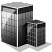 Lien avec l’enseignement professionnel spécifique du diplômeLien avec l’enseignement professionnel spécifique du diplômeLien avec l’enseignement professionnel spécifique du diplômeAttendus en fin de formationAttendus en fin de formationPropositions d’activités et de supports d’apprentissageObjectifs ciblés Notions clés associées Propositions d’activités et de supports d’apprentissageNotions traitées au collège (cycle 4) :Technologie : les élèves prennent conscience des risques, qu’ils soient naturels ou liés aux activités humaines, et en analysent les causes et conséquences naturelles et humaines.Physique-chimie : Sécurité pour soi et pour autrui - risque et gestion du risque.EPS : Évaluer les risques et apprendre à renoncer.Notions traitées au collège (cycle 4) :Technologie : les élèves prennent conscience des risques, qu’ils soient naturels ou liés aux activités humaines, et en analysent les causes et conséquences naturelles et humaines.Physique-chimie : Sécurité pour soi et pour autrui - risque et gestion du risque.EPS : Évaluer les risques et apprendre à renoncer.Notions traitées au collège (cycle 4) :Technologie : les élèves prennent conscience des risques, qu’ils soient naturels ou liés aux activités humaines, et en analysent les causes et conséquences naturelles et humaines.Physique-chimie : Sécurité pour soi et pour autrui - risque et gestion du risque.EPS : Évaluer les risques et apprendre à renoncer.Expliquer les consignes de sécurité au poste de travail lors de la mise en œuvre d’une activité professionnelle en plateau technique. Instruction/information Étude des consignes de sécurité et conduites à tenir relevées dans les zones d’activités professionnelles avec le professeur de l’enseignement professionnel : plateaux techniques, laboratoires, ateliers. Repérage des consignes de sécurité lors de la semaine d’accueil ou de la préparation aux PMFP.Repérer les dangers lors d’une activité de travail à partir de son analyse simple ou à l’aide d’outils méthodologiques.Activité de travailDanger Exploitation de ressources du ministère du travail, de l’INRS (« TutoPrev’-Accueil »). Analyse d’activités de travail caractéristiques avec le professeur de l’enseignement professionnel.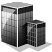  Exploitation de ressources, étude d’un poste de travail avec le professeur de l’enseignement professionnel.Établir une relation entre le(s) danger(s) et le(s) dommage(s) potentiel(s) dans une situation dangereuse.Situation dangereuseDommage potentiel Observations d’activités professionnelles au sein de l’établissement ou en PFMP. Exploitation d’activités de travail spécifiques du secteur professionnel avec le professeur de l’enseignement professionnel.Identifier un risque professionnel par l’analyse d’une activité de travail. Risques professionnelsFamilles de risque Exploitation d’activités de travail visant à différencier les notions de risque et de danger avec le professeur de l’enseignement professionnel. Réalisation de l’inventaire des risques dans une situation donnée à partir de la classification des risques professionnels proposée par l’INRS (brochure ED-840, « TutoPrev’-Pédagogie »).